									Datum: ................................An die Schulleitungder Kirnbachschule GWRSBischwiese 475223 Niefern-ÖschelbronnAntrag auf freiwillige Wiederholung einer Klasse in der WerkrealschuleFreiwillige Wiederholung einer Klasse (§8 Verordnung über die Ausbildung und Prüfung an Werkrealschulen)(1) Ein Schüler kann während des Besuchs der Klassen 5 bis 9 insgesamt einmal eine Klasse freiwillig
wiederholen. In Klasse 9 gilt dies nicht für Schüler, die den Hauptschulabschluss am Ende der Klasse
9 oder 10 anstreben.(2) Die freiwillige Wiederholung einer Klasse ist grundsätzlich nur zu Beginn eines Schulhalbjahres
möglich; über Ausnahmen entscheidet der Schulleiter. Die freiwillige Wiederholung gilt als Wiederholung wegen Nichtversetzung der Klasse, die bereits zuvor erfolgreich besucht worden war, mit der Folge, dass die am Ende dieser Klasse ausgesprochene Versetzung rückwirkend als nicht getroffen gilt. Sie ist im Zeugnis mit „wiederholt freiwillig“ zu vermerken.Wir beantragen für unsere Tochter / unseren Sohn die freiwillige Wiederholung:Name:VornameGeburtsdatumderzeit in KlasseKlassenlehrer/inBegründung:Unterschriften der ErziehungsberechtigtenUnterschriften der ErziehungsberechtigtenWird von der Schule ausgefüllt: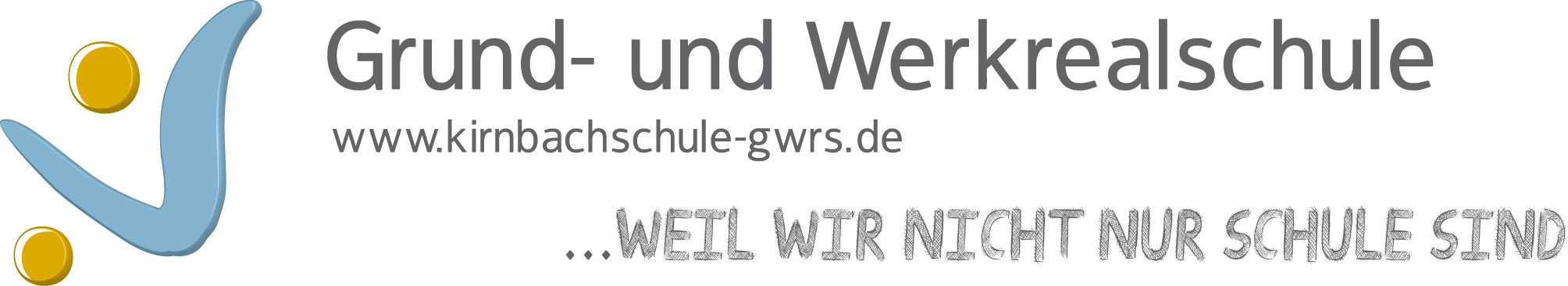 Freiwillige Wiederholung Zum Ende des  1. Schulhalbjahres        2. SchulhalbjahresMit Wirkung vom: ........................ in Klasse: ..............Unterschrift Schulleitung: ....................................................